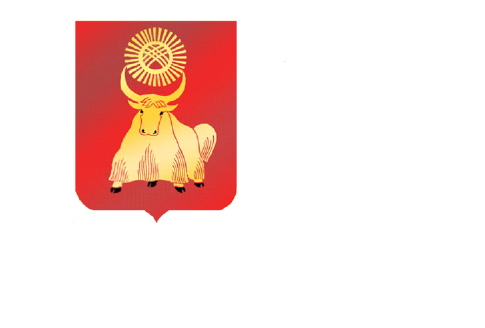 РОССИЙСКАЯ ФЕДЕРАЦИЯРЕСПУБЛИКА ТЫВАХУРАЛ ПРЕДСТАВИТЕЛЕЙ ГОРОДА КЫЗЫЛАПОСТАНОВЛЕНИЕ     От 30 декабря 2015 года          г. Кызыл                                    № 58       О примерном  плане работы Хурала представителей города Кызыла на 2016  год В соответствии  с Регламентом Хурала представителей города Кызыла, утвержденным решением Хурала представителей города Кызыла от 20 августа 2007 года  № 226,  руководствуясь Уставом городского округа «Город Кызыл Республики Тыва», принятым решением Хурала представителей города Кызыла от 5 мая 2005 года № 50,         Хурал представителей города Кызыла ПОСТАНОВИЛ:1.Утвердить  прилагаемый примерный план работы  Хурала представителей города Кызыла на 2016 год. 2.Настоящее постановление  вступает в силу со дня его принятия.3.Контроль за исполнением настоящего постановления возложить на заместителя Председателя Хурала представителей города Кызыла. Глава города  Кызыла                                                         Д.Оюн